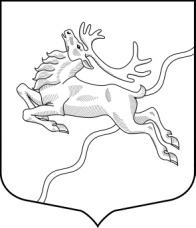 ВНУТРИГОРОДСКОЕ МУНИЦИПАЛЬНОЕ  ОБРАЗОВАНИЕСАНКТ-ПЕТЕРБУРГАМУНИЦИПАЛЬНЫЙ  ОКРУГ СЕВЕРНЫЙМЕСТНАЯ АДМИНИСТРАЦИЯПОСТАНОВЛЕНИЕ  «14»  апреля 2016 г                                                                                                 Санкт-Петербург   №10О внесении изменений в Приложения к   Постановлению Местной администрации МО МО Северный от 29.12.2015 г. №32 « Об утверждении муниципальных программ  по реализации вопросов местного значения МО МО Северный на 2016г»          Руководствуясь Федеральным законом от 06.10.2003 г. №131-ФЗ «Об общих принципах организации местного самоуправления в Российской Федерации», Законом Санкт-Петербурга от 23.09.2009 г №420-79 «Об организации местного самоуправления в Санкт-Петербурге», Бюджетным кодексом Российской Федерации, Уставом внутригородского муниципального образования Санкт-Петербурга муниципальный округ Северный, Местная администрацияПОСТАНОВЛЯЕТ:Внести изменения в Приложения к Постановлению Местной администрации МО МО Северный  от 29.12.2015 г. №32  « Об утверждении муниципальных программ по реализации вопросов местного значения МО МО Северный на 2016г», изложив  в новой редакции согласно Приложениям к настоящему Постановлению.Настоящее Постановление  вступает в силу с момента его подписания.Контроль исполнения настоящего Постановления оставляю за собой.Глава  Местной  администрации                                                                            И.М. КасаткинПриложение №1к  Постановлению Местной администрацииМО МО Северный от  14.04.2016г. №10Приложение №6к  Постановлению Местной администрацииМО МО Северный от  29.12.2015г. №32МУНИЦИПАЛЬНАЯ ПРОГРАММА «Профилактика дорожно-транспортного травматизма на территории МО МО Северный на 2016 год»1.Паспорт программы2. Перечень основных мероприятий Программы и объемы финансированияНаименование программыМуниципальная программа «Профилактика дорожно-транспортного травматизма на территории МО МО Северный»Нормативно-правовые акты служащие основанием для разработки программыФедеральный закон от 06.10.2003 №131-Ф3 «Об общих принципах организации местного самоуправления в Российской Федерации»;Закон Санкт-Петербурга от 23.09.2009 №420-79 «Об организации местного самоуправления в Санкт-Петербурге».Федеральный закон от10.12.1995 №196-ФЗ «О безопасности дорожного движения» (в редакции от 25.11.2009 №267-ФЗ)Заказчик программыМестная администрация МО МО СеверныйСроки реализации программы2016 годОсновные цели программыУменьшение дорожно-транспортного травматизма, особенно детского.Формирование у населения внутренней потребности соблюдения правил дорожного в повседневной жизни.Исполнители основных мероприятий программыОтдел Местной администрации и/или юридические лица, определяемые на основании конкурсных процедурКонтроль за реализацией программыМестная администрация МО МО СеверныйОжидаемые конечные результаты реализации программыСовершенствование взаимодействия правоохранительных органов, органов местного самоуправления, учреждений социальной сферы.Снижение  уровня дорожно-транспортных происшествий на территории округа.Формирование позитивного общественного мнения о деятельности по ДТТ.Объемы и источники финансирования программы2016 год – 122,0 тыс. руб. из средств местного бюджет№Наименование основных мероприятийОбъемы финансирования, тыс. руб. годам   (тыс. руб.)Кол-во участниковСрок исполнения20161.Организация и проведение мероприятий по предупреждению дорожно-транспортного травматизма на территории округа (установка искусственных дорожных неровностей в кол-ве 4 шт.).122,0неограниченное число жителей2 квартал 2016 гИТОГО:122,0